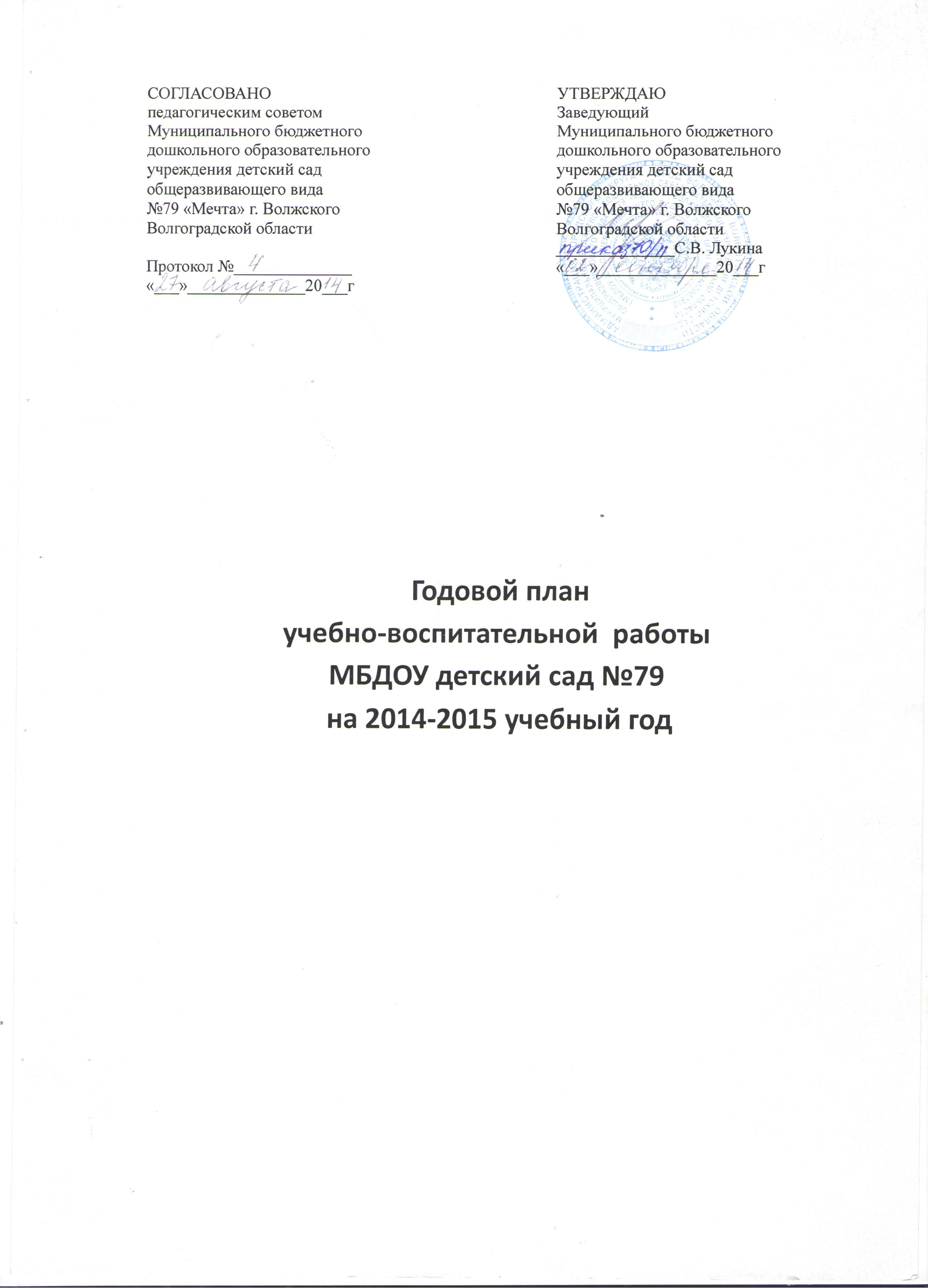 Цель:Создание условий для повышения доступности качественного образования, соответствующего современным  потребностям общества, обеспечивающих развитие и саморазвитие детей, а также развитие их творческого потенциала, физически и психически развитой  личности;  перевод учреждения в инновационный режим деятельности, повышение профессионального и духовного роста педагогов ДОУ.Направления развития: художественно-эстетическое, физическое Задачи МБДОУ детский сад № 79 « Мечта»  на 2014 – 2015  учебный год.1.Активизировать деятельность педагогического коллектива для создания благоприятно-комфортных условий пребывания воспитанников в дошкольном учреждении,  формирования навыков социальной жизни, развитие их эмоциональной сферы,  на основе интеграции областей и различных форм коммуникативного сотрудничества. (Используя программы Т.Н.Дороновой  «Радуга», М.А Васильевой «Воспитание и обучение в детском саду»).2. Расширить  формы опытно-экспериментальной  деятельности  с целью развития интеллектуальных и познавательных  способностей  детей  через  создание   условий  в образовательном пространстве в ДОУ.3.Обеспечивать условия для повышения профессиональной компетенции педагогов по приведению программно – методического сопровождения образовательного процесса в ДОУ в соответствии с федеральными государственными образовательными стандартами дошкольного образования.                                           Педагогические советы  IV. Административно хозяйственная деятельностьIV. Административно хозяйственная деятельность                                                        МАЙIV. Административно хозяйственная деятельностьVI. РАБОТА С ДЕТЬМИVI Выставки, конкурсы, мероприятия месяц                    Тема         цельноябрьТематический педагогический совет №1« К вопросу о социально-личностном  развитие -дошкольников»Форма: комбинированный.1.Провести системный   анализ уровня сформированности социально-коммуникативной компетентности у детей старшего дошкольного возраста.2.Систематизировать знания педагогов  ДОУ по воспитанию дошкольников в мире социальных отношений и определить пути совершенствования работы в данном направлении.февральТематический педагогический совет №2 «Приобщение дошкольников к экспериментированию» Форма:Деловая  игра..1.Систематизировать  знания педагогов в области экспериментальной деятельности2. .Проанализировать  уровень организации  работы по познавательно-исследовательской деятельности в ДОУ.3.продолжать работу по совершенствованию педагогического мастерства.майИтоговый педагогический совет №3Ресурсы профессионального саморазвития. Плюсы и минусы воспитательно-образовательной работы»Форма: традиционный Оценить достижения педагогического коллектива и отдельных педагогов.Выявить текущие проблемы МБДОУ и определить основные пути их разрешения.августУстановочный педагогический совет 4Тема: «Педагогический взгляд на внутренний мир современного дошкольного учреждения»Форма: традиционныйВыявить и проанализировать наиболее  интересные и эффективные  формы и методы в работе с дошкольниками и их родителями в летний оздоровительный период;Ознакомить педагогический коллектив  с перспективами развития ОУ в новом учебном году в контексте ФГОС . СЕНТЯБРЬ 2014СЕНТЯБРЬ 2014СЕНТЯБРЬ 2014СЕНТЯБРЬ 2014СЕНТЯБРЬ 2014СЕНТЯБРЬ 2014№Вид деятельностиВид деятельностиВид деятельностиВид деятельностиОтветственныйОрганизационная работа с кадрамиОрганизационная работа с кадрамиОрганизационная работа с кадрамиОрганизационная работа с кадрамиОрганизационная работа с кадрамиОрганизационная работа с кадрами1.1Общее собрание трудового коллектива (принятие коллективного договора,  правил внутреннего распорядка»Общее собрание трудового коллектива (принятие коллективного договора,  правил внутреннего распорядка»Общее собрание трудового коллектива (принятие коллективного договора,  правил внутреннего распорядка»Заведующий С.В ЛукинаЗаведующий С.В Лукина1.2.Совещание  при заведующей: «Анализ готовности  ОУ к учебному году.Проведение диагностики воспитанников по освоению  реализуемых программ ДОУ и их  уровня развития»Совещание  при заведующей: «Анализ готовности  ОУ к учебному году.Проведение диагностики воспитанников по освоению  реализуемых программ ДОУ и их  уровня развития»Совещание  при заведующей: «Анализ готовности  ОУ к учебному году.Проведение диагностики воспитанников по освоению  реализуемых программ ДОУ и их  уровня развития»Заведующий Лукина С.В., ст. воспитатель Тарасова Г.В.Заведующий Лукина С.В., ст. воспитатель Тарасова Г.В.II. Организационно-методическая работа с кадрамиII. Организационно-методическая работа с кадрамиII. Организационно-методическая работа с кадрамиII. Организационно-методическая работа с кадрамиII. Организационно-методическая работа с кадрамиII. Организационно-методическая работа с кадрами2.1.Установочное заседание творческих  групп (по плану):  «Торопыжка», «Школа мастерства», «Хочу все знать»Установочное заседание творческих  групп (по плану):  «Торопыжка», «Школа мастерства», «Хочу все знать»Установочное заседание творческих  групп (по плану):  «Торопыжка», «Школа мастерства», «Хочу все знать»Старший  воспитательСтарший  воспитатель2.2ПДС  Семинар «Реализация ФГОС ДО» Тема №1 (Презентация .Нормативно-правовые документы)ПДС  Семинар «Реализация ФГОС ДО» Тема №1 (Презентация .Нормативно-правовые документы)ПДС  Семинар «Реализация ФГОС ДО» Тема №1 (Презентация .Нормативно-правовые документы)Старший воспитательТарасова Г.В.Старший воспитательТарасова Г.В.2.3.Сообщение «Порядок проведения аттестации педагогических работников организаций, осуществляющих образовательную деятельность от 7 апреля 2014г. №276»Сообщение «Порядок проведения аттестации педагогических работников организаций, осуществляющих образовательную деятельность от 7 апреля 2014г. №276»Сообщение «Порядок проведения аттестации педагогических работников организаций, осуществляющих образовательную деятельность от 7 апреля 2014г. №276»Старший воспитательСтарший воспитатель2.3.Знакомство с дорожной картой федерального государственного образовательного стандарта в ОУ.Знакомство с дорожной картой федерального государственного образовательного стандарта в ОУ.Знакомство с дорожной картой федерального государственного образовательного стандарта в ОУ.Ст. воспитатель,  Заведующий  рабочая   группаСт. воспитатель,  Заведующий  рабочая   группа2.4Психологический тренинг для педагогов ДОУ «Наш коллектив — это сила»Психологический тренинг для педагогов ДОУ «Наш коллектив — это сила»Психологический тренинг для педагогов ДОУ «Наш коллектив — это сила»Педагог-психолог    Самаркина Л.В.Педагог-психолог    Самаркина Л.В.2.5.Работа методического кабинета. Оформление   наглядного материала к аттестации и учебному году.Работа методического кабинета. Оформление   наглядного материала к аттестации и учебному году.Работа методического кабинета. Оформление   наглядного материала к аттестации и учебному году.Старший  воспитательСтарший  воспитатель2.6.Педагогический сундучок.Обзор  новинок методической литературыПедагогический сундучок.Обзор  новинок методической литературыПедагогический сундучок.Обзор  новинок методической литературыВоспитатели гр №11Воспитатели гр №112.7Изучение, обобщение и распространение  ППО: Подготовка к  аттестации педагогов Ямбуровой В.В., Соболевой Е.В. Подготовка  портфолио.Изучение, обобщение и распространение  ППО: Подготовка к  аттестации педагогов Ямбуровой В.В., Соболевой Е.В. Подготовка  портфолио.Изучение, обобщение и распространение  ППО: Подготовка к  аттестации педагогов Ямбуровой В.В., Соболевой Е.В. Подготовка  портфолио.Ст. воспитательСт. воспитательIII.  Сотрудничество с    семьейIII.  Сотрудничество с    семьейIII.  Сотрудничество с    семьейIII.  Сотрудничество с    семьейIII.  Сотрудничество с    семьейIII.  Сотрудничество с    семьей3.11.Тема: «Задачи и организация образовательно – воспитательной, оздоровительной  работы с детьми в 2013 –2014 учебном году, внедрение ФГОС ДО». Приглашение представителей МОУ  СОШ №9.2.Родительское собрание «Первые шаги ребёнка в детском саду»1.Тема: «Задачи и организация образовательно – воспитательной, оздоровительной  работы с детьми в 2013 –2014 учебном году, внедрение ФГОС ДО». Приглашение представителей МОУ  СОШ №9.2.Родительское собрание «Первые шаги ребёнка в детском саду»1.Тема: «Задачи и организация образовательно – воспитательной, оздоровительной  работы с детьми в 2013 –2014 учебном году, внедрение ФГОС ДО». Приглашение представителей МОУ  СОШ №9.2.Родительское собрание «Первые шаги ребёнка в детском саду»Воспитатели  групп дошкольного возраста.Воспитатели групп раннего возраста.Воспитатели  групп дошкольного возраста.Воспитатели групп раннего возраста.3.2.Папки-передвижки: Как помочь ребенку адаптироваться в детском саду. Родителям о правилах дорожного движенияПапки-передвижки: Как помочь ребенку адаптироваться в детском саду. Родителям о правилах дорожного движенияПапки-передвижки: Как помочь ребенку адаптироваться в детском саду. Родителям о правилах дорожного движенияВоспитатели  группВоспитатели  группIV. Административно-хозяйственная деятельностьIV. Административно-хозяйственная деятельностьIV. Административно-хозяйственная деятельностьIV. Административно-хозяйственная деятельностьIV. Административно-хозяйственная деятельностьIV. Административно-хозяйственная деятельность4.1 Работа по благоустройству территорииРабота по благоустройству территорииРабота по благоустройству территорииЗавхоз Гаврилова С.Ю.Завхоз Гаврилова С.Ю.4.2Анализ маркировки и подбора  мебели  в группахАнализ маркировки и подбора  мебели  в группахАнализ маркировки и подбора  мебели  в группахМедсестра,заведующийМедсестра,заведующий4.3Работа по заключению договоров с социальными институтами детства.Работа по заключению договоров с социальными институтами детства.Работа по заключению договоров с социальными институтами детства.Заведующий С.В ЛукинаЗаведующий С.В Лукина4.4.Рейд по проверке санитарного состояния помещений ДОУ.Рейд по проверке санитарного состояния помещений ДОУ.Рейд по проверке санитарного состояния помещений ДОУ.Комиссия по ОТ, старшая медсестраКомиссия по ОТ, старшая медсестраV. Контрольно-аналитическая деятельностьV. Контрольно-аналитическая деятельностьV. Контрольно-аналитическая деятельностьV. Контрольно-аналитическая деятельностьV. Контрольно-аналитическая деятельностьV. Контрольно-аналитическая деятельность5.1. -Оперативная  проверка « Готовность ДОУ  к новому учебному году»(организация развивающей среды  в группах дошкольного возраста в зависимости от половых интересов и склонностей детей)Оперативный:-Проведение оздоровительных мероприятий в режиме дня;Эпизодический: Адаптация детей к условиям детского сада.Цель: Проанализировать работу воспитателей по адаптации детей.-Оперативная  проверка « Готовность ДОУ  к новому учебному году»(организация развивающей среды  в группах дошкольного возраста в зависимости от половых интересов и склонностей детей)Оперативный:-Проведение оздоровительных мероприятий в режиме дня;Эпизодический: Адаптация детей к условиям детского сада.Цель: Проанализировать работу воспитателей по адаптации детей.-Оперативная  проверка « Готовность ДОУ  к новому учебному году»(организация развивающей среды  в группах дошкольного возраста в зависимости от половых интересов и склонностей детей)Оперативный:-Проведение оздоровительных мероприятий в режиме дня;Эпизодический: Адаптация детей к условиям детского сада.Цель: Проанализировать работу воспитателей по адаптации детей.Старший воспитатель, заведующий.Старший воспитатель, заведующий.                                             ОКТЯБРЬ                                             ОКТЯБРЬ                                             ОКТЯБРЬ                                             ОКТЯБРЬ                                             ОКТЯБРЬ                                             ОКТЯБРЬ№   Вид деятельности   Вид деятельности   Вид деятельностиОтветственныйОтветственныйI.Организационная работа с кадрамиI.Организационная работа с кадрамиI.Организационная работа с кадрамиI.Организационная работа с кадрамиI.Организационная работа с кадрамиI.Организационная работа с кадрами1.1Совещание при заведующем: А) Изучение  нормативно-правовых документов  по ФГОС ДОСовещание при заведующем: А) Изучение  нормативно-правовых документов  по ФГОС ДОСовещание при заведующем: А) Изучение  нормативно-правовых документов  по ФГОС ДОЗаведующий Заведующий 1.2.1.2  Отчетно-перевыборное собрание профсоюзного комитета1.2  Отчетно-перевыборное собрание профсоюзного комитета1.2  Отчетно-перевыборное собрание профсоюзного комитета профком профком1.3.Психолого-педагогический семинар для младших воспитателей: Эффективное общение воспитателя с родителями»Психолого-педагогический семинар для младших воспитателей: Эффективное общение воспитателя с родителями»Психолого-педагогический семинар для младших воспитателей: Эффективное общение воспитателя с родителями»Педагог-психолог  Л.В.СамаркинаПедагог-психолог  Л.В.СамаркинаII. Организационно-методическая работа с кадрамиII. Организационно-методическая работа с кадрамиII. Организационно-методическая работа с кадрамиII. Организационно-методическая работа с кадрамиII. Организационно-методическая работа с кадрамиII. Организационно-методическая работа с кадрами2.1Готовимся к педагогическому совету:Консультация -практикум:  Организация совместной деятельности  с детьми в рамках образовательной области «Социально-коммуникативное развитие»Воспитатель Г.А. ПавлюченкоВоспитатель Г.А. ПавлюченкоВоспитатель Г.А. ПавлюченкоВоспитатель Г.А. Павлюченко2.2Круглый стол «Организация игровой деятельности»Старший  воспитательТарасова Г.В., педагог-психологСамаркина Л.В.Старший  воспитательТарасова Г.В., педагог-психологСамаркина Л.В.Старший  воспитательТарасова Г.В., педагог-психологСамаркина Л.В.Старший  воспитательТарасова Г.В., педагог-психологСамаркина Л.В.2.3.Консультация(заочная) «Подвижная игра, как одно из средств коррекции поведения  гиперактивных  и агрессивных детей.Инструктор по ФИЗО  Л.Н.КосыреваИнструктор по ФИЗО  Л.Н.КосыреваИнструктор по ФИЗО  Л.Н.КосыреваИнструктор по ФИЗО  Л.Н.Косырева2.4.Медико-педагогическое совещание «Адаптация детей  к условиям детского сада».Цель: Анализ педагогических условий, способствующих социальной адаптации малышей в условиях детского сада.План: Отчёт воспитателей групп по организации условий жизни детей, поступивших в дошкольное учреждение (соблюдение основных педагогических требований в адаптационный период; трудности, возникающие в работе педагогов, меры по устранению трудностей).Воспитатели групп раннего возраста №2,3, «Мать и дитя», медсестра, заведующий,  старший воспитательВоспитатели групп раннего возраста №2,3, «Мать и дитя», медсестра, заведующий,  старший воспитательВоспитатели групп раннего возраста №2,3, «Мать и дитя», медсестра, заведующий,  старший воспитательВоспитатели групп раннего возраста №2,3, «Мать и дитя», медсестра, заведующий,  старший воспитатель2.5.Педагогическая гостиная по интересам «Сударушка  (по плану)Старший воспитательСтарший воспитательСтарший воспитательСтарший воспитатель2.6Работа методического кабинета:  Оформление выставок: «В помощь воспитателю» по теме «Осень»; к педагогическому совету №1; подборка методического материала по ФГОС. ДО.Старший воспитательСтарший воспитательСтарший воспитательСтарший воспитатель2.7Заседание ПМПК ДОУ (1 раз в 3 месяца)Заведующий, педагог-психологстарший воспитатель,  медсестраЗаведующий, педагог-психологстарший воспитатель,  медсестраЗаведующий, педагог-психологстарший воспитатель,  медсестраЗаведующий, педагог-психологстарший воспитатель,  медсестра2.8.Педагогический сундучок. Обзор новинок методической литературыВоспитатели  группы №6Воспитатели  группы №6Воспитатели  группы №6Воспитатели  группы №62.9Клуб молодого воспитателя  «Хочу все знать» (по плану)Старший воспитательСтарший воспитательСтарший воспитательСтарший воспитатель2.10МО раннего развития «Торопыжка» (по плану)ВоспитательН.А ТишунинаВоспитательН.А ТишунинаВоспитательН.А ТишунинаВоспитательН.А Тишунина2.11Обобщение, распространение ППО- среди педагогов  д/с и города: Старший воспитатель Г.В Тарасова Старший воспитатель Г.В Тарасова Старший воспитатель Г.В Тарасова Старший воспитатель Г.В Тарасова III.  Сотрудничество с семьейIII.  Сотрудничество с семьейIII.  Сотрудничество с семьейIII.  Сотрудничество с семьейIII.  Сотрудничество с семьейIII.  Сотрудничество с семьей3.1Родительский клуб  «Малышок»  (1 раз в квартал, по плану)Родительский клуб  «Малышок»  (1 раз в квартал, по плану)Родительский клуб  «Малышок»  (1 раз в квартал, по плану)Воспитатель Т.В МеняйленкоВоспитатель Т.В Меняйленко3.2Наши традиции. Событие дня:«От всей души» ко Дню пожилого человека с приглашением общественности города.Наши традиции. Событие дня:«От всей души» ко Дню пожилого человека с приглашением общественности города.Наши традиции. Событие дня:«От всей души» ко Дню пожилого человека с приглашением общественности города.Музыкальные руководителиГришанкина О.Н.Югова Н.Н.Музыкальные руководителиГришанкина О.Н.Югова Н.Н.3.3Пополнение банка данных о семьях воспитанниковПополнение банка данных о семьях воспитанниковПополнение банка данных о семьях воспитанниковВоспитатели,старший воспитательВоспитатели,старший воспитатель3.4.Взаимодействие с родителями группы «Мать и дитя» (по запросам)Взаимодействие с родителями группы «Мать и дитя» (по запросам)Взаимодействие с родителями группы «Мать и дитя» (по запросам)специалистыспециалисты3.5.Папка-передвижка: Правила поведения при пожаре Папка-передвижка: Правила поведения при пожаре Папка-передвижка: Правила поведения при пожаре Воспитатели всех группВоспитатели всех группIV.Административно-хозяйственная деятельностьIV.Административно-хозяйственная деятельностьIV.Административно-хозяйственная деятельностьIV.Административно-хозяйственная деятельностьIV.Административно-хозяйственная деятельностьIV.Административно-хозяйственная деятельность4.1.Заседание административного совета по охране труда- результаты обследования зданияЗаседание административного совета по охране труда- результаты обследования зданияЗаседание административного совета по охране труда- результаты обследования зданияЗаведующийЗаведующий4.2Работа по привлечению денежных средств на развитие ДОУ.Работа по привлечению денежных средств на развитие ДОУ.Работа по привлечению денежных средств на развитие ДОУ.Заведующий, завхозЗаведующий, завхоз4.3.Рейд по проверке санитарного состояния помещений ДОУ.Рейд по проверке санитарного состояния помещений ДОУ.Рейд по проверке санитарного состояния помещений ДОУ.Комиссия ОТ,ст медсестраКомиссия ОТ,ст медсестраV. Контрольно – аналитическая деятельностьV. Контрольно – аналитическая деятельностьV. Контрольно – аналитическая деятельностьV. Контрольно – аналитическая деятельностьV. Контрольно – аналитическая деятельностьV. Контрольно – аналитическая деятельность5.1Оперативный:  -Социально-личностное развитие:  формирование  навыков дежурства в группах старшего возраста.-Анализ навыков культурного поведения за столом, роль работников группы в обучении детей нормам этикета.-Система работы с детьми в связи с праздником Осени, участие родителей в его подготовке.Эпизодический:-Изучение педпроцесса в группах раннего возраста: Роль воспитателя в организации игр.Оперативный:  -Социально-личностное развитие:  формирование  навыков дежурства в группах старшего возраста.-Анализ навыков культурного поведения за столом, роль работников группы в обучении детей нормам этикета.-Система работы с детьми в связи с праздником Осени, участие родителей в его подготовке.Эпизодический:-Изучение педпроцесса в группах раннего возраста: Роль воспитателя в организации игр.Оперативный:  -Социально-личностное развитие:  формирование  навыков дежурства в группах старшего возраста.-Анализ навыков культурного поведения за столом, роль работников группы в обучении детей нормам этикета.-Система работы с детьми в связи с праздником Осени, участие родителей в его подготовке.Эпизодический:-Изучение педпроцесса в группах раннего возраста: Роль воспитателя в организации игр.Старший воспитательСтарший воспитатель                                                  НОЯБРЬ                                                   НОЯБРЬ                                                   НОЯБРЬ                                                   НОЯБРЬ                                                   НОЯБРЬ                                                   НОЯБРЬ №       Вид деятельности       Вид деятельности       Вид деятельностиОтветственныйОтветственныйI.Работа с кадрамиI.Работа с кадрамиI.Работа с кадрамиI.Работа с кадрамиI.Работа с кадрамиI.Работа с кадрами1.1 «Инструктаж охрана жизни и здоровья детей в осенне-зимний период. Соблюдение СанПин» «Инструктаж охрана жизни и здоровья детей в осенне-зимний период. Соблюдение СанПин» «Инструктаж охрана жизни и здоровья детей в осенне-зимний период. Соблюдение СанПин» Ответственный по ОТ,медсестраЕ.В. МустафееваОтветственный по ОТ,медсестраЕ.В. Мустафеева1.2.Совещание при заведующей  «Этика поведения педагогического коллектива в дошкольном учреждении»Совещание при заведующей  «Этика поведения педагогического коллектива в дошкольном учреждении»Совещание при заведующей  «Этика поведения педагогического коллектива в дошкольном учреждении»Заведующий  С.В ЛукинаЗаведующий  С.В ЛукинаII. Организационно-методическая работа с кадрамиII. Организационно-методическая работа с кадрамиII. Организационно-методическая работа с кадрамиII. Организационно-методическая работа с кадрамиII. Организационно-методическая работа с кадрамиII. Организационно-методическая работа с кадрами2.1Месячник «Учимся  понимать друг друга»-Компьютерная презентация  «Социально-коммуникативное развитие» (в соответствии с  ФГОС  ДО); Консультация «Социально-личностное  и социально-коммуникативное направление развития детей»Месячник «Учимся  понимать друг друга»-Компьютерная презентация  «Социально-коммуникативное развитие» (в соответствии с  ФГОС  ДО); Консультация «Социально-личностное  и социально-коммуникативное направление развития детей»Месячник «Учимся  понимать друг друга»-Компьютерная презентация  «Социально-коммуникативное развитие» (в соответствии с  ФГОС  ДО); Консультация «Социально-личностное  и социально-коммуникативное направление развития детей»Ст. воспитатель Тарасова ГВ.,воспитатель  Е.А.ЩербакСт. воспитатель Тарасова ГВ.,воспитатель  Е.А.Щербак2.2.Практикум «Как предупредить и преодолеть нарушения в эмоциональном развитии детей»Практикум «Как предупредить и преодолеть нарушения в эмоциональном развитии детей»Практикум «Как предупредить и преодолеть нарушения в эмоциональном развитии детей»педагог- психолог Л.В Самаркинапедагог- психолог Л.В Самаркина2.3.Экскурсия в творческую лабораторию педагоговСмотр-конкурс  предметно-развивающей среды по игровой деятельности в ДОУ.Экскурсия в творческую лабораторию педагоговСмотр-конкурс  предметно-развивающей среды по игровой деятельности в ДОУ.Экскурсия в творческую лабораторию педагоговСмотр-конкурс  предметно-развивающей среды по игровой деятельности в ДОУ.Старший воспитательТарасова Г.В.Старший воспитательТарасова Г.В.2.4«Неделя педагогического мастерства» -Открытый просмотр занятий, совместной деятельности детей и педагога (в рамках тематического контроля):-Сюжетно-ролевая игра-Традиции «Гость группы»   ознакомление с профессиями взрослых;-Занятия   (с использованием проблемно-поисковых, игровых  технологий).«Неделя педагогического мастерства» -Открытый просмотр занятий, совместной деятельности детей и педагога (в рамках тематического контроля):-Сюжетно-ролевая игра-Традиции «Гость группы»   ознакомление с профессиями взрослых;-Занятия   (с использованием проблемно-поисковых, игровых  технологий).«Неделя педагогического мастерства» -Открытый просмотр занятий, совместной деятельности детей и педагога (в рамках тематического контроля):-Сюжетно-ролевая игра-Традиции «Гость группы»   ознакомление с профессиями взрослых;-Занятия   (с использованием проблемно-поисковых, игровых  технологий).Воспитатели групп :
Худякова О.А.Стаханова Г.И.Щербак Е.А.Давыденко Е.В.Плетуханова Н.В.Воспитатели групп :
Худякова О.А.Стаханова Г.И.Щербак Е.А.Давыденко Е.В.Плетуханова Н.В.2.5Изучение, обобщение и распространение  ППО.  «Скоро аттестация» 2"Площадка успешности" Обобщение  и  распространение ППО по физическому воспитанию детей. Семинар-практикум  для педагогов ДОУ: «Здоровые дети  -здоровая страна»Изучение, обобщение и распространение  ППО.  «Скоро аттестация» 2"Площадка успешности" Обобщение  и  распространение ППО по физическому воспитанию детей. Семинар-практикум  для педагогов ДОУ: «Здоровые дети  -здоровая страна»Изучение, обобщение и распространение  ППО.  «Скоро аттестация» 2"Площадка успешности" Обобщение  и  распространение ППО по физическому воспитанию детей. Семинар-практикум  для педагогов ДОУ: «Здоровые дети  -здоровая страна»Старший воспитательВоспитатель Гаврилова С.Ю.Старший воспитательВоспитатель Гаврилова С.Ю.2.6МО для молодых воспитателей «Хочу все знать» (по плану)МО для молодых воспитателей «Хочу все знать» (по плану)МО для молодых воспитателей «Хочу все знать» (по плану)Старший воспитательСтарший воспитатель2.7Педагогический сундучок. Обзор новинок методической литературы.Педагогический сундучок. Обзор новинок методической литературы.Педагогический сундучок. Обзор новинок методической литературы.Воспитатели группы №5Воспитатели группы №5III.  Сотрудничество с семьейIII.  Сотрудничество с семьейIII.  Сотрудничество с семьейIII.  Сотрудничество с семьейIII.  Сотрудничество с семьейIII.  Сотрудничество с семьей3.1Спортивный досуг, посвященный Дню отца с участием родителей  Спортивный досуг « Мой папа- самый сильный»  (старшие и подготовительные группы)Спортивный досуг, посвященный Дню отца с участием родителей  Спортивный досуг « Мой папа- самый сильный»  (старшие и подготовительные группы)Инструктор по ФИЗО Л.Н.  КосыреваИнструктор по ФИЗО Л.Н.  КосыреваИнструктор по ФИЗО Л.Н.  Косырева3.2Наши традиции:  Досуг «День матери»( в группах дошкольного возраста)Наши традиции:  Досуг «День матери»( в группах дошкольного возраста)Музыкальный руководитель Югова НВ,Гришанкина О.Н.Музыкальный руководитель Югова НВ,Гришанкина О.Н.Музыкальный руководитель Югова НВ,Гришанкина О.Н.3.3.Привлечение родителей  к участию  мероприятии  в первой младшей группе «Вместе с мамой».Привлечение родителей  к участию  мероприятии  в первой младшей группе «Вместе с мамой».Воспитатели групп раннего  возраста, музыкальные        руководители.Воспитатели групп раннего  возраста, музыкальные        руководители.Воспитатели групп раннего  возраста, музыкальные        руководители.3.3Тематические родительские собрания-семинары:«Семья -очаг счастья»Тематические родительские собрания-семинары:«Семья -очаг счастья»Воспитатели  группВоспитатели  группВоспитатели  групп3.5Взаимодействие с родителями группы «Мать и дитя»  ( по плану)Взаимодействие с родителями группы «Мать и дитя»  ( по плану)специалистыспециалистыспециалистыIV. Административно-хозяйственная деятельностьIV. Административно-хозяйственная деятельностьIV. Административно-хозяйственная деятельностьIV. Административно-хозяйственная деятельностьIV. Административно-хозяйственная деятельностьIV. Административно-хозяйственная деятельность4.1.Работа по корректировке локальных актов и нормативных документовРабота по корректировке локальных актов и нормативных документовРабота по корректировке локальных актов и нормативных документовЗаведующий С.В ЛукинаЗаведующий С.В Лукина4.2Подготовка   здания к зимнему сезону: утепление окон, дверей.Подготовка   здания к зимнему сезону: утепление окон, дверей.Подготовка   здания к зимнему сезону: утепление окон, дверей.Завхоз С.Ю. ГавриловаЗавхоз С.Ю. Гаврилова4.3.Инвентаризация материально-технической базы ДОУРейд по проверке санитарного состояния помещений ДОУ.Инвентаризация материально-технической базы ДОУРейд по проверке санитарного состояния помещений ДОУ.Инвентаризация материально-технической базы ДОУРейд по проверке санитарного состояния помещений ДОУ.Завхоз. Комиссия по ОТ, ст медсестраЗавхоз. Комиссия по ОТ, ст медсестраV. Контрольно-аналитическая деятельностьV. Контрольно-аналитическая деятельностьV. Контрольно-аналитическая деятельностьV. Контрольно-аналитическая деятельностьV. Контрольно-аналитическая деятельностьV. Контрольно-аналитическая деятельность5.1Тематический:«Социально-коммуникативное развитие  детей в ДОУ».-Контроль за организацией педпроцесса в группах раннего возраста:-Формирование КГН в режиме дня, использование фольклора.Персональный: - Контроль за работой молодых педагогов (далее в течении года)Тематический:«Социально-коммуникативное развитие  детей в ДОУ».-Контроль за организацией педпроцесса в группах раннего возраста:-Формирование КГН в режиме дня, использование фольклора.Персональный: - Контроль за работой молодых педагогов (далее в течении года)Тематический:«Социально-коммуникативное развитие  детей в ДОУ».-Контроль за организацией педпроцесса в группах раннего возраста:-Формирование КГН в режиме дня, использование фольклора.Персональный: - Контроль за работой молодых педагогов (далее в течении года)Старший воспитатель Г.В. ТарасоваСтарший воспитатель Г.В. Тарасовадекабрьдекабрьдекабрьдекабрьдекабрьдекабрь№Вид деятельностиВид деятельностиВид деятельностиОтветственныйОтветственныйРабота с кадрамиРабота с кадрамиРабота с кадрамиРабота с кадрамиРабота с кадрамиРабота с кадрами1.1Совещание « Проведение новогоднего праздника Издание приказа.»Совещание « Проведение новогоднего праздника Издание приказа.»Совещание « Проведение новогоднего праздника Издание приказа.»Заведующий С.В ЛукинаЗаведующий С.В Лукина1.2Составление графика отпусков персонала, ознакомить под роспись. Составление графика отпусков персонала, ознакомить под роспись. Составление графика отпусков персонала, ознакомить под роспись. ЗаведующийЗаведующийII. Организационно-методическая работа с кадрамиII. Организационно-методическая работа с кадрамиII. Организационно-методическая работа с кадрамиII. Организационно-методическая работа с кадрамиII. Организационно-методическая работа с кадрамиII. Организационно-методическая работа с кадрами2.1Консультация.  «Активные методы  в обучении дошкольников».Консультация.  «Активные методы  в обучении дошкольников».Консультация.  «Активные методы  в обучении дошкольников».ВоспитательСоколова Н.Н.ВоспитательСоколова Н.Н.2.2.ПДС –практикум в течении года « Реализация ФГОС ДО»  Тема №2. Деловая игра  «Несколько шагов навстречу ФГОС ДО»ПДС –практикум в течении года « Реализация ФГОС ДО»  Тема №2. Деловая игра  «Несколько шагов навстречу ФГОС ДО»ПДС –практикум в течении года « Реализация ФГОС ДО»  Тема №2. Деловая игра  «Несколько шагов навстречу ФГОС ДО»Ст. воспитательГ.В. Тарасова Ст. воспитательГ.В. Тарасова 2.3Педагогический сундучок: Обзор новинок методической и периодической литературы.Педагогический сундучок: Обзор новинок методической и периодической литературы.Педагогический сундучок: Обзор новинок методической и периодической литературы.Воспитатели группы №12Воспитатели группы №122.4Клуб  для педагогов раннего возраста «Торопыжка» (по плану)Клуб  для педагогов раннего возраста «Торопыжка» (по плану)Клуб  для педагогов раннего возраста «Торопыжка» (по плану)Руководитель МОРуководитель МО2.5Клуб для педагогов по интересам «Сударушка»(по плану)Клуб для педагогов по интересам «Сударушка»(по плану)Клуб для педагогов по интересам «Сударушка»(по плану)Старший воспитатель Г.В.ТарасоваСтарший воспитатель Г.В.Тарасова2.6Клуб  для молодых воспитателей  «Хочу все знать»  (по плану)Клуб  для молодых воспитателей  «Хочу все знать»  (по плану)Клуб  для молодых воспитателей  «Хочу все знать»  (по плану)Старший воспитательСтарший воспитатель2.7Работа методического кабинета:  Оформление выставки  «В помощь воспитателю» по теме «Зима»Работа методического кабинета:  Оформление выставки  «В помощь воспитателю» по теме «Зима»Работа методического кабинета:  Оформление выставки  «В помощь воспитателю» по теме «Зима»Творческая группа ДОУ.Творческая группа ДОУ.2.8Изучение, обобщение и распространение ППО: *Изучение материала по направлению деятельности  молодого воспитателя   Хотиной  Т.Е. Изучение, обобщение и распространение ППО: *Изучение материала по направлению деятельности  молодого воспитателя   Хотиной  Т.Е. Изучение, обобщение и распространение ППО: *Изучение материала по направлению деятельности  молодого воспитателя   Хотиной  Т.Е. Старший  воспитательГ.В.ТарасоваСтарший  воспитательГ.В.Тарасова210Акция   «Накорми птиц». Изготовление кормушек.Акция   «Накорми птиц». Изготовление кормушек.Акция   «Накорми птиц». Изготовление кормушек.воспитателивоспитателиIII.   Сотрудничество с семьейIII.   Сотрудничество с семьейIII.   Сотрудничество с семьейIII.   Сотрудничество с семьейIII.   Сотрудничество с семьейIII.   Сотрудничество с семьей3.1Родительский клуб «Малышок» (по плану)Родительский клуб «Малышок» (по плану)Родительский клуб «Малышок» (по плану)Старший  воспитательСтарший  воспитатель3.2Взаимодействие с родителями группы  кратковременного пребывания «Мать и дитя». Мастер-класс по развитию речи детей раннего возраста.)Взаимодействие с родителями группы  кратковременного пребывания «Мать и дитя». Мастер-класс по развитию речи детей раннего возраста.)Взаимодействие с родителями группы  кратковременного пребывания «Мать и дитя». Мастер-класс по развитию речи детей раннего возраста.)Старший воспитательГ.В.ТарасоваСтарший воспитательГ.В.Тарасова3.3Привлечение к участию в новогодних мероприятиях, оформлению зала, пошив костюмов, роли.Привлечение к участию в новогодних мероприятиях, оформлению зала, пошив костюмов, роли.Привлечение к участию в новогодних мероприятиях, оформлению зала, пошив костюмов, роли.Воспитатели всех группВоспитатели всех группIV. Административно - хозяйственная деятельностьIV. Административно - хозяйственная деятельностьIV. Административно - хозяйственная деятельностьIV. Административно - хозяйственная деятельностьIV. Административно - хозяйственная деятельностьIV. Административно - хозяйственная деятельность4.1 Составление графика отпусков, просмотр трудовых книжек и личных дел Составление графика отпусков, просмотр трудовых книжек и личных дел Составление графика отпусков, просмотр трудовых книжек и личных делЗаведующийЗаведующий4.2Подготовка помещения к проведению новогодних праздников:  Проведение рейдов по безопасностиПодготовка помещения к проведению новогодних праздников:  Проведение рейдов по безопасностиПодготовка помещения к проведению новогодних праздников:  Проведение рейдов по безопасностиЗаведующий, завхозЗаведующий, завхоз4.3.Рейд по проверке санитарного состояния помещений ДОУ.Рейд по проверке санитарного состояния помещений ДОУ.Рейд по проверке санитарного состояния помещений ДОУ.Комиссия по ОТ, медсестраКомиссия по ОТ, медсестраV. Контрольно-аналитическая деятельностьV. Контрольно-аналитическая деятельностьV. Контрольно-аналитическая деятельностьV. Контрольно-аналитическая деятельностьV. Контрольно-аналитическая деятельностьV. Контрольно-аналитическая деятельность5.1Оперативный: Анализ организации и проведения новогодних праздников.Эпизодический: Организация питания, воспитание КГН.Оперативный: -Выполнение целевой оздоровительной программы в ОУ, эффективность проведения закаливающих процедур, бодрящей гимнастики.-Контроль за организацией педпроцесса в группах раннего возраста:  Организация работы по сенсорному развитию детей. Цель: Анализ состояния работы по сенсорному развитию детей.Оперативный: Анализ организации и проведения новогодних праздников.Эпизодический: Организация питания, воспитание КГН.Оперативный: -Выполнение целевой оздоровительной программы в ОУ, эффективность проведения закаливающих процедур, бодрящей гимнастики.-Контроль за организацией педпроцесса в группах раннего возраста:  Организация работы по сенсорному развитию детей. Цель: Анализ состояния работы по сенсорному развитию детей.Оперативный: Анализ организации и проведения новогодних праздников.Эпизодический: Организация питания, воспитание КГН.Оперативный: -Выполнение целевой оздоровительной программы в ОУ, эффективность проведения закаливающих процедур, бодрящей гимнастики.-Контроль за организацией педпроцесса в группах раннего возраста:  Организация работы по сенсорному развитию детей. Цель: Анализ состояния работы по сенсорному развитию детей. Старший воспитатель Старший воспитатель                                                ЯНВАРЬ- 2015                                                ЯНВАРЬ- 2015                                                ЯНВАРЬ- 2015                                                ЯНВАРЬ- 2015                                                ЯНВАРЬ- 2015                                                ЯНВАРЬ- 2015№     Вид деятельности     Вид деятельности     Вид деятельностиответственныйответственныйI.Работа с кадрамиI.Работа с кадрамиI.Работа с кадрамиI.Работа с кадрамиI.Работа с кадрамиI.Работа с кадрами1.1Общее собрание трудового коллектива (принятие кол. договора, соглашений по социальным вопросам, ОТ, ТБ труда, плана мероприятий по ОТ, ТБ труда ).Общее собрание трудового коллектива (принятие кол. договора, соглашений по социальным вопросам, ОТ, ТБ труда, плана мероприятий по ОТ, ТБ труда ).Общее собрание трудового коллектива (принятие кол. договора, соглашений по социальным вопросам, ОТ, ТБ труда, плана мероприятий по ОТ, ТБ труда ).заведующийзаведующий1.2.Уголок здоровья  «Роль витаминов в детском питании дошкольников»Уголок здоровья  «Роль витаминов в детском питании дошкольников»Уголок здоровья  «Роль витаминов в детском питании дошкольников»Старшая медсестраСтаршая медсестра1.3Совещание при заведующем:  «Анализ показателей физического здоровья детей за первое полугодие».Совещание при заведующем:  «Анализ показателей физического здоровья детей за первое полугодие».Совещание при заведующем:  «Анализ показателей физического здоровья детей за первое полугодие».ЗаведующийЗаведующий1.4Психолого-педагогический семинар для младших воспитателей: Игротека для младших воспитателей занятие №2Психолого-педагогический семинар для младших воспитателей: Игротека для младших воспитателей занятие №2Психолого-педагогический семинар для младших воспитателей: Игротека для младших воспитателей занятие №2Педагог-психологЛ.В.  СамаркинаГ.В. Тарасова Г.В.Педагог-психологЛ.В.  СамаркинаГ.В. Тарасова Г.В.II. Организационно-методическая работа с кадрами.II. Организационно-методическая работа с кадрами.II. Организационно-методическая работа с кадрами.II. Организационно-методическая работа с кадрами.II. Организационно-методическая работа с кадрами.II. Организационно-методическая работа с кадрами.2.1В помощь педагогам: Подбор и выставка в педагогическом кабинете научно-популярной и детской литературы , материала к анкетированию  педагогов и родителей.В помощь педагогам: Подбор и выставка в педагогическом кабинете научно-популярной и детской литературы , материала к анкетированию  педагогов и родителей.В помощь педагогам: Подбор и выставка в педагогическом кабинете научно-популярной и детской литературы , материала к анкетированию  педагогов и родителей.Старший воспитатель Г.В. Тарасова Старший воспитатель Г.В. Тарасова 2.2 Консультация «Совместная познавательно-исследовательская деятельность взрослого с детьми дошкольного возраста» ( в рамках подготовки к педсовету) Консультация «Совместная познавательно-исследовательская деятельность взрослого с детьми дошкольного возраста» ( в рамках подготовки к педсовету) Консультация «Совместная познавательно-исследовательская деятельность взрослого с детьми дошкольного возраста» ( в рамках подготовки к педсовету)Воспитатель Попова А.Н.Воспитатель Попова А.Н.2.3.2.4.Изучение, обобщение и распространение ППО. Аттестациявоспитателей  Соболевой Е.В., Ямбуровой В.В. на 1 кв категорию.Изучение, обобщение и распространение ППО. Аттестациявоспитателей  Соболевой Е.В., Ямбуровой В.В. на 1 кв категорию.Изучение, обобщение и распространение ППО. Аттестациявоспитателей  Соболевой Е.В., Ямбуровой В.В. на 1 кв категорию.Старший воспитатель  Старший воспитатель  2.3.2.4.Педагогический сундучок: Обзор новинок методической и периодической литературы.Педагогический сундучок: Обзор новинок методической и периодической литературы.Педагогический сундучок: Обзор новинок методической и периодической литературы.Воспитатели групп№8Воспитатели групп№8III.  Сотрудничество с семьейIII.  Сотрудничество с семьейIII.  Сотрудничество с семьейIII.  Сотрудничество с семьейIII.  Сотрудничество с семьейIII.  Сотрудничество с семьей3.1Взаимодействие с родителями группы «Мать и дитя»( по запросам).Взаимодействие с родителями группы «Мать и дитя»( по запросам).Взаимодействие с родителями группы «Мать и дитя»( по запросам).Воспитатели ст групп.Воспитатели ст групп.3.2Папка-передвижка «Осторожно, гололёд!»Папка-передвижка «Осторожно, гололёд!»Папка-передвижка «Осторожно, гололёд!»воспитателивоспитателиIV.Административно - хозяйственная деятельностьIV.Административно - хозяйственная деятельностьIV.Административно - хозяйственная деятельностьIV.Административно - хозяйственная деятельностьIV.Административно - хозяйственная деятельностьIV.Административно - хозяйственная деятельность4.1Очистка крыш и территории  д/с  от снега. Очистка крыш и территории  д/с  от снега. Очистка крыш и территории  д/с  от снега. ЗавхозЗавхоз4.2.Рейд по проверке санитарного состояния помещений ДОУ.Рейд по проверке санитарного состояния помещений ДОУ.Рейд по проверке санитарного состояния помещений ДОУ.Рейд по ОТ, медсестраРейд по ОТ, медсестраV. Контрольно - аналитическая деятельностьV. Контрольно - аналитическая деятельностьV. Контрольно - аналитическая деятельностьV. Контрольно - аналитическая деятельностьV. Контрольно - аналитическая деятельностьV. Контрольно - аналитическая деятельность5.1Оперативный: Сформированность у детей навыков самообслуживания в соответствии с требованиями программы.Предупредительный:-Как применяются дидактические игры в   режиме дня.Эпизодический-Контроль за организацией  педпроцесса  в группах раннего возраста:  анализ взаимодействия взрослого с ребенком  в  группе «Мать и дитя»Оперативный: Сформированность у детей навыков самообслуживания в соответствии с требованиями программы.Предупредительный:-Как применяются дидактические игры в   режиме дня.Эпизодический-Контроль за организацией  педпроцесса  в группах раннего возраста:  анализ взаимодействия взрослого с ребенком  в  группе «Мать и дитя»Оперативный: Сформированность у детей навыков самообслуживания в соответствии с требованиями программы.Предупредительный:-Как применяются дидактические игры в   режиме дня.Эпизодический-Контроль за организацией  педпроцесса  в группах раннего возраста:  анализ взаимодействия взрослого с ребенком  в  группе «Мать и дитя»Старший воспитательСтарший воспитатель                                                ФЕВРАЛЬ                                                 ФЕВРАЛЬ                                                 ФЕВРАЛЬ                                                 ФЕВРАЛЬ                                                 ФЕВРАЛЬ                                                 ФЕВРАЛЬ №       Вид деятельности       Вид деятельности       Вид деятельностиОтветственныйОтветственныйI.Работа с кадрамиI.Работа с кадрамиI.Работа с кадрамиI.Работа с кадрамиI.Работа с кадрамиI.Работа с кадрами1.1Профилактика гриппа в МБДОУ в период эпидемиологического неблагополучияПрофилактика гриппа в МБДОУ в период эпидемиологического неблагополучияПрофилактика гриппа в МБДОУ в период эпидемиологического неблагополучияСт /медсетсраЕ.В.МустафееваСт /медсетсраЕ.В.Мустафеева1.2Совещание по правилам СанПиНа, требования к санитарному содержанию помещений и дезинфицирующим мероприятиям.Совещание по правилам СанПиНа, требования к санитарному содержанию помещений и дезинфицирующим мероприятиям.Совещание по правилам СанПиНа, требования к санитарному содержанию помещений и дезинфицирующим мероприятиям.ЗаведующийЗаведующийII. Организационно-методическая работа с кадрамиII. Организационно-методическая работа с кадрамиII. Организационно-методическая работа с кадрамиII. Организационно-методическая работа с кадрамиII. Организационно-методическая работа с кадрамиII. Организационно-методическая работа с кадрами2.1.Методическая неделя: «Учимся  познавать мир!»Цель: Обмен опытом работыПлан.1 день —КМС.Конкурс  методических находок. Экскурсия в творческую лабораторию воспитателей  с целью изучения опыта работы педагогов  по  организации предметно-развивающей среды по экспериментальной деятельности. Конкурс «Лучший огород на окне»;2 день -Секреты мастерства" 1.Мастер-класс «Познание мира путём экспериментирования";2.Методическая  разработка для педагогов.«Картотека опытов по детскому  экспериментированию (для детей 5-7лет)»3 день — Педагогический калейдоскоп. Открытые просмотры НОД.Методическая неделя: «Учимся  познавать мир!»Цель: Обмен опытом работыПлан.1 день —КМС.Конкурс  методических находок. Экскурсия в творческую лабораторию воспитателей  с целью изучения опыта работы педагогов  по  организации предметно-развивающей среды по экспериментальной деятельности. Конкурс «Лучший огород на окне»;2 день -Секреты мастерства" 1.Мастер-класс «Познание мира путём экспериментирования";2.Методическая  разработка для педагогов.«Картотека опытов по детскому  экспериментированию (для детей 5-7лет)»3 день — Педагогический калейдоскоп. Открытые просмотры НОД.Методическая неделя: «Учимся  познавать мир!»Цель: Обмен опытом работыПлан.1 день —КМС.Конкурс  методических находок. Экскурсия в творческую лабораторию воспитателей  с целью изучения опыта работы педагогов  по  организации предметно-развивающей среды по экспериментальной деятельности. Конкурс «Лучший огород на окне»;2 день -Секреты мастерства" 1.Мастер-класс «Познание мира путём экспериментирования";2.Методическая  разработка для педагогов.«Картотека опытов по детскому  экспериментированию (для детей 5-7лет)»3 день — Педагогический калейдоскоп. Открытые просмотры НОД.Ст воспитатель, творческая группавоспитателистарший воспитатель Тарасова Г.В.Гр№ 8. Соколова А.Н.Гр№8   Хотина  Т.Е.Гр №7  Шатан Н.А.Гр№5  Рвачева Л.А.Гр№3  Тишунина Н.А.Гр№12 Раковская Е.И.Ст воспитатель, творческая группавоспитателистарший воспитатель Тарасова Г.В.Гр№ 8. Соколова А.Н.Гр№8   Хотина  Т.Е.Гр №7  Шатан Н.А.Гр№5  Рвачева Л.А.Гр№3  Тишунина Н.А.Гр№12 Раковская Е.И.2.2.Педагогический сундучок: Обзор новинок методической и периодической литературы.Педагогический сундучок: Обзор новинок методической и периодической литературы.Педагогический сундучок: Обзор новинок методической и периодической литературы.Воспитатели групп №9Воспитатели групп №92.3Клуб  для молодых воспитателей   «Хочу все знать»(по плану)Клуб  для молодых воспитателей   «Хочу все знать»(по плану)Клуб  для молодых воспитателей   «Хочу все знать»(по плану)Старший  воспитательСтарший  воспитатель2.4Клуб  для педагогов групп раннего возраста «Торопыжка».(по плану)Клуб  для педагогов групп раннего возраста «Торопыжка».(по плану)Клуб  для педагогов групп раннего возраста «Торопыжка».(по плану) ВоспитательН.А. Тишунина ВоспитательН.А. Тишунина2.5Изучение, обобщение и распространение ППО:Изучение профессиональной деятельности   воспитателя  Рвачевой Л.А.Изучение, обобщение и распространение ППО:Изучение профессиональной деятельности   воспитателя  Рвачевой Л.А.Изучение, обобщение и распространение ППО:Изучение профессиональной деятельности   воспитателя  Рвачевой Л.А.Старший воспитатель Старший воспитатель 2.6Подборка литературы по экспериментальной деятельности, помощь в разработке планов по экспериментам для всех групп.Подборка литературы по экспериментальной деятельности, помощь в разработке планов по экспериментам для всех групп.Подборка литературы по экспериментальной деятельности, помощь в разработке планов по экспериментам для всех групп.Старший воспитательСтарший воспитатель2.7.Заседание ПМПК  МБДОУЗаседание ПМПК  МБДОУЗаседание ПМПК  МБДОУЗаведующий, педагог-психолог, старший воспитатели, ст.м/сЗаведующий, педагог-психолог, старший воспитатели, ст.м/сIII.  Сотрудничество с семьейIII.  Сотрудничество с семьейIII.  Сотрудничество с семьейIII.  Сотрудничество с семьейIII.  Сотрудничество с семьейIII.  Сотрудничество с семьей3.1Папка- передвижка «Игры и эксперименты в домашних условиях», привлечение родителей к оформлению предметно-познавательной среды в группе.Папка- передвижка «Игры и эксперименты в домашних условиях», привлечение родителей к оформлению предметно-познавательной среды в группе.Папка- передвижка «Игры и эксперименты в домашних условиях», привлечение родителей к оформлению предметно-познавательной среды в группе.Воспитатели всех групп.Воспитатели всех групп.3.2Родительское собрание на тему: «Роль семьи в развитии интереса ребенка к опытно-экспериментальной деятельности» , 2 часть практическое занятие для родителей.Родительское собрание на тему: «Роль семьи в развитии интереса ребенка к опытно-экспериментальной деятельности» , 2 часть практическое занятие для родителей.Родительское собрание на тему: «Роль семьи в развитии интереса ребенка к опытно-экспериментальной деятельности» , 2 часть практическое занятие для родителей.Воспитатели всех групп.старший воспитатель  Воспитатели всех групп.старший воспитатель  3.3Участие в выставке детских работ «Лучше папы друга нет»Цель: Демонстрация уважительного отношения детского сада к роли отца в воспитании ребенка.Участие в выставке детских работ «Лучше папы друга нет»Цель: Демонстрация уважительного отношения детского сада к роли отца в воспитании ребенка.Участие в выставке детских работ «Лучше папы друга нет»Цель: Демонстрация уважительного отношения детского сада к роли отца в воспитании ребенка.ВоспитателиВоспитатели3.4МО «Малышок» для родителей групп раннего возраста. (по плану)МО «Малышок» для родителей групп раннего возраста. (по плану)МО «Малышок» для родителей групп раннего возраста. (по плану) Воспитатель Тишунина Н.А., МеняйленкоТ.А. Воспитатель Тишунина Н.А., МеняйленкоТ.А.3.5Взаимодействие с родителями группы «Мать и дитя»( по запросам)Взаимодействие с родителями группы «Мать и дитя»( по запросам)Взаимодействие с родителями группы «Мать и дитя»( по запросам)специалистыспециалисты3.6.Участие родителей  в Акции «Патриот». Совместный спортивный  зимний  праздник   «Дню Защитника Отечества»:  «Мама, папа,  я –спортивная семья!»Участие родителей  в Акции «Патриот». Совместный спортивный  зимний  праздник   «Дню Защитника Отечества»:  «Мама, папа,  я –спортивная семья!»Участие родителей  в Акции «Патриот». Совместный спортивный  зимний  праздник   «Дню Защитника Отечества»:  «Мама, папа,  я –спортивная семья!»Воспитатели, инструктор по ФИЗОЛ.Н. КосыреваМузыкальные руководители: Югова Н.В..Гришанкина О.Н.Воспитатели, инструктор по ФИЗОЛ.Н. КосыреваМузыкальные руководители: Югова Н.В..Гришанкина О.Н.IV. Административно хозяйственная деятельностьIV. Административно хозяйственная деятельностьIV. Административно хозяйственная деятельностьIV. Административно хозяйственная деятельностьIV. Административно хозяйственная деятельностьIV. Административно хозяйственная деятельность4.1Совещание при заведующей «Выполнение санэпидрежима в ДОУ»Совещание при заведующей «Выполнение санэпидрежима в ДОУ»Совещание при заведующей «Выполнение санэпидрежима в ДОУ»ЗаведующийЗаведующий4.2.Рейд по проверке санитарного состояния помещений ДОУ.Рейд по проверке санитарного состояния помещений ДОУ.Рейд по проверке санитарного состояния помещений ДОУ.Комиссия по ОТ, медсестраКомиссия по ОТ, медсестраV.   Контрольно-аналитическая деятельностьV.   Контрольно-аналитическая деятельностьV.   Контрольно-аналитическая деятельностьV.   Контрольно-аналитическая деятельностьV.   Контрольно-аналитическая деятельностьV.   Контрольно-аналитическая деятельность5.1.Тематический контроль«Детское экспериментирование – средство интеллектуального развития»Оперативный: . Состояние документации педагогов, наличие системы планирования учебно-воспитательного процесса.Контроль за организацией педпроцесса в группах раннего возраста: развитие речи детей.Тематический контроль«Детское экспериментирование – средство интеллектуального развития»Оперативный: . Состояние документации педагогов, наличие системы планирования учебно-воспитательного процесса.Контроль за организацией педпроцесса в группах раннего возраста: развитие речи детей.Тематический контроль«Детское экспериментирование – средство интеллектуального развития»Оперативный: . Состояние документации педагогов, наличие системы планирования учебно-воспитательного процесса.Контроль за организацией педпроцесса в группах раннего возраста: развитие речи детей.Старший воспитательСтарший воспитатель                                                   МАРТ                                                   МАРТ                                                   МАРТ                                                   МАРТ                                                   МАРТ                                                   МАРТ№        Вид деятельности        Вид деятельности        Вид деятельностиОтветственныйОтветственный                                  1.Работа с кадрами                                  1.Работа с кадрами                                  1.Работа с кадрами                                  1.Работа с кадрами                                  1.Работа с кадрами                                  1.Работа с кадрами1.1Совещание «Проверка сохранности имущества и санитарного состояния помещений»Совещание «Проверка сохранности имущества и санитарного состояния помещений»Совещание «Проверка сохранности имущества и санитарного состояния помещений»Заведующий.Медсестра,зам.,зав. по ХР Заведующий.Медсестра,зам.,зав. по ХР 1.2.Празднование  8  Марта.Празднование  8  Марта.Празднование  8  Марта.ПрофкомПрофком1.3.Психолого-педагогический семинар для младших воспитателей:  Игротека для младших воспитателей занятие №3Психолого-педагогический семинар для младших воспитателей:  Игротека для младших воспитателей занятие №3Психолого-педагогический семинар для младших воспитателей:  Игротека для младших воспитателей занятие №3Педагог-психологЛ.В.СамаркинаПедагог-психологЛ.В.СамаркинаII. Организационно-методическая работа с кадрамиII. Организационно-методическая работа с кадрамиII. Организационно-методическая работа с кадрамиII. Организационно-методическая работа с кадрамиII. Организационно-методическая работа с кадрамиII. Организационно-методическая работа с кадрами2.1.Консультация  «Развитие мыслительных процессов детей средствами дидактических игр и упражнений по математике», выставка дидактических игр по математике.Консультация  «Развитие мыслительных процессов детей средствами дидактических игр и упражнений по математике», выставка дидактических игр по математике.Консультация  «Развитие мыслительных процессов детей средствами дидактических игр и упражнений по математике», выставка дидактических игр по математике. Воспитатель   Г.А.Павлюченко Воспитатель   Г.А.Павлюченко2.2.Изучение, обобщение и распространение  ППО  педагогов.1.Мастер-класс для педагогов ДОУ. «Цветы из бросового материала».2.Мастер-класс для педагогов ДОУ в рамках трансляции опыта.  Тема « Музыкально-ритмические движения как средство развития чувства ритма»Изучение, обобщение и распространение  ППО  педагогов.1.Мастер-класс для педагогов ДОУ. «Цветы из бросового материала».2.Мастер-класс для педагогов ДОУ в рамках трансляции опыта.  Тема « Музыкально-ритмические движения как средство развития чувства ритма»Изучение, обобщение и распространение  ППО  педагогов.1.Мастер-класс для педагогов ДОУ. «Цветы из бросового материала».2.Мастер-класс для педагогов ДОУ в рамках трансляции опыта.  Тема « Музыкально-ритмические движения как средство развития чувства ритма»Воспитатель Н.Н.СоколоваМузыкальный руководитель Гришанкина О.Н.Воспитатель Н.Н.СоколоваМузыкальный руководитель Гришанкина О.Н.2.3.«Педагогическая гостиная». Обмен опытом по использованию  новых  формам работы с семьями воспитанников.«Педагогическая гостиная». Обмен опытом по использованию  новых  формам работы с семьями воспитанников.«Педагогическая гостиная». Обмен опытом по использованию  новых  формам работы с семьями воспитанников.Воспитатели гр№10, 11Воспитатели гр№10, 112.4.Оформление выставки  «В помощь воспитателю» по теме «Весна»Оформление выставки  «В помощь воспитателю» по теме «Весна»Оформление выставки  «В помощь воспитателю» по теме «Весна»Ст. воспитатель Г.В. Тарасова Ст. воспитатель Г.В. Тарасова 2.5.Педагогический сундучок: Обзор новинок методической и периодической литературы.Педагогический сундучок: Обзор новинок методической и периодической литературы.Педагогический сундучок: Обзор новинок методической и периодической литературы.Воспитатели группы №10Воспитатели группы №102.6.Клуб по интересам  «Сударушка»   (по плану)Клуб по интересам  «Сударушка»   (по плану)Клуб по интересам  «Сударушка»   (по плану)Воспитатели группВоспитатели групп2.7Конкурсная программа «Музыкальный калейдоскоп» в рамках проекта «Музыка и дети»Конкурсная программа «Музыкальный калейдоскоп» в рамках проекта «Музыка и дети»Конкурсная программа «Музыкальный калейдоскоп» в рамках проекта «Музыка и дети»Музыкальный руководитель  Н.В. Югова Гришанкина О.Н.Музыкальный руководитель  Н.В. Югова Гришанкина О.Н.III.Сотрудничество с семьей	III.Сотрудничество с семьей	III.Сотрудничество с семьей	III.Сотрудничество с семьей	III.Сотрудничество с семьей	III.Сотрудничество с семьей	3.1Привлечение родителей к празднованию праздника 8 МартаПривлечение родителей к празднованию праздника 8 МартаПривлечение родителей к празднованию праздника 8 Мартавоспитателивоспитатели3.2Стенгазета«Мама, мамочка, мамуля» Демонстрация уважительного отношения детского сада к семейным ценностямСтенгазета«Мама, мамочка, мамуля» Демонстрация уважительного отношения детского сада к семейным ценностямСтенгазета«Мама, мамочка, мамуля» Демонстрация уважительного отношения детского сада к семейным ценностямвоспитателивоспитатели3.4Взаимодействие с родителями группы «Мать и дитя»( по плану)Взаимодействие с родителями группы «Мать и дитя»( по плану)Взаимодействие с родителями группы «Мать и дитя»( по плану)Специалисты Специалисты 4.1.Работа по составлению новых локальных актовзаведующий4.2.Анализ заболеваемости за 1 кварталСт. медсестра4.3.Рейд по проверке санитарного состояния помещений ДОУ.Комиссия по ОТV. Контрольно-аналитическая  деятельностьV. Контрольно-аналитическая  деятельностьV. Контрольно-аналитическая  деятельность5.1.Предупредительный контроль . -Подготовка воспитателей к занятиям.Оперативный:Система работы по подготовке детей к 8 Марта.Анализ детских работ по ИЗО.Контроль за организацией педпроцесса в группах раннего возраста: сформированность  КГН и навыков самообслуживания.Старшийвоспитатель                                                    АПРЕЛЬ                                                    АПРЕЛЬ                                                    АПРЕЛЬ№                                  Вид деятельностиОтветственныйРабота с кадрамиРабота с кадрамиРабота с кадрами1.1Общее  собрание трудового коллектива  «Забота об участке ДОУ – дело всего коллектива»Заведующий ,Зам. Зав. по ХТЧ С.Ю.Гаврилова1.3.Психолого-педагогический семинар для младших воспитателей: Игротека для младших воспитателей занятие №3.Педагог-психологЛ.В. Самаркина1.4.Анкетирование воспитателей: составление карт педагогического мастерства, подготовка анализа годового плана.Старший воспитательII. Организационно-методическая работа с кадрамиII. Организационно-методическая работа с кадрамиII. Организационно-методическая работа с кадрами2.1.Деловая игра по развитию речи  «Говорим правильно»Воспитатель  Е.А.Щербак2.2.Мастер-класс «Правополушарное интуитивное рисование. Гуашь»ПДО Жученко Г.Н.2.3.Тематическая выставка в педагогическом кабинете «Дорога в космос» Старший воспитатель2.4Изучение, обобщение и распространение ППО среди  педагогов ДОУ и  города Волжского( в рамках сетевого взаимодействия )«Мастер-класс«Развитие интегративных качеств детей дошкольного возраста в художественно-эстетической деятельности в соответствии  с ФГОС»Старший воспитательТарасова Г.В.воспитатель  Л.А. Рвачёва2.5.Организация и проведение контрольных срезов готовности к началу школьного обучения детей 6-7 лет. Подготовка аналитической справки по результатам срезов.Педагог-психолог2.6.Педагогический сундучок: Обзор новинок методической и периодической литературы.Воспитатели группы №72.7Клуб по интересам воспитателей  «Сударушка»(по плану)Старший воспитатель2.8.Акция: “Внимание - дорога!”Воспитатели, специалисты.2.9.Консультация «Детские травмы и их профилактика»Медсестра Е.В.Мустафеева2.10.Клуб  для молодых воспитателей «Хочу все знать» (по плану). Обмен опытом работы  с молодыми воспитателями между детскими садами №79 и №95 на городском МО.Старший воспитатель2.10.Консультация «Ребенок на дороге»
Цель: Реализация единого воспитательного подхода при обучении ребенка правилам дорожного движения в детском саду и дома»Воспитатель  Е.И. Раковская III. Сотрудничество с семьейIII. Сотрудничество с семьейIII. Сотрудничество с семьей3.1.Акция по благоустройству территории  «Цветущий сад»Воспитатели всех групп, завхоз.3.2Памятка для родителей выпускных групп  «Что необходимо знать и уметь ребенку, поступающему в школу»Воспитатели групп №10,73.2Клуб  «Малышок»  (по плану)воспитатели групп  раннего возраста.4.1.Работа по благоустройству территорииЗавхоз4.2.Оперативное совещание по итогам анализа питанияЗаведующий4.3.Рейд по проверке санитарного состояния помещений ДОУ.Комиссия по ОТV. Контрольно-аналитическая  деятельностьV. Контрольно-аналитическая  деятельностьV. Контрольно-аналитическая  деятельность5.1.Взаимоконтроль:-Работа педагога по формированию у дошкольников знаний о правилах дорожного движения.Оперативный:-Организация и проведение прогулок с детьми, совместный труд воспитателя с детьми.Сравнительный:  -Контроль за организацией педпроцесса  в группах раннего возраста: сформированность  речевого развития детей.Старший воспитатель№     Вид деятельностиОтветственный                                           1.Работа с кадрами                                           1.Работа с кадрами                                           1.Работа с кадрами1.1Совещание  «О готовности ДОУ к работе в летний  период»:-подготовка к работе в летний период-подготовка к ремонту-переход на летний режим-организация выпуска детей в школу.заведующий1.2.Оформление заявок на курсы повышения квалификацииСт воспитатель 1.3Заседание ПМПКаПедагог-психолог1.4. Инструктаж «Охрана жизни и здоровья детей в летний период»Ответственный по ТБ1.5.Составление годовых отчетовСтарший воспитатель, педагоги ДОУ1.6.Консультация «Соблюдение  санэпедрежима в летний период»медсестра1.7Оформление  заявок на курсы повышения квалификацииСтарший воспитательII. Организационно-методическая работа с кадрамиII. Организационно-методическая работа с кадрамиII. Организационно-методическая работа с кадрами2.1.  Консультация.  «Труд детей  на участке  в летний период»Воспитатель Соколова Н.Н.2.2.Консультация  «Как организовать работу с детьми в летний оздоровительный период? Старший воспитатель2.3Методические посиделки»  Отчет педагогов о самообразовании. Отчет об итогах аттестации»Старший воспитатель2.4.Консультация  «Формирование основ безопасного поведения ребенка в быту через ознакомление с дидактическим играми»ВоспитательСтаханова Г.И.2.5.Клуб  для молодых воспитателей «Хочу все знать» (по плану)Старший воспитатель2.6. Клуб по интересам  «Сударушка»Воспитатели2.7.Медико-педагогическое совещание. Итоги воспитательно-образовательной деятельности детей раннего возраста.Старшийвоспитатель, ст.м/с, воспитатели групп2.8День открытых дверей:  «Здравствуй, радость!».Открытые мероприятия во всех возрастных группах. Обмен опытом.Педагоги:Стаханова Г.И.,Щербак Е.А.Попова А.Н.Соколова Н.Н.Гаврилова С.Ю.Югова Н.В.Тишунина А.А.Косыева Л.Н.2.9Анкетирование педагогов к педагогическому совету №3Ст. воспитатель2.10.Педагогический сундучок. Обзор новинок методической литературы.Консультация-практикум «Как выявить и сформировать творческую активность дошкольников»Музыкальный руководительГришанкина О.Н.2.11Работа методического кабинета: выставка «Здравствуй, лето краснощекое» Оформление выставки  «В помощь воспитателю» по теме «Лето»Старший воспитатель2.12Мониторинг  воспитанников  по итогам года.Воспитатели, специалисты.III. Сотрудничество с семьёйIII. Сотрудничество с семьёйIII. Сотрудничество с семьёй3.1 Итоговые родительские собрания во всех группах.«По страницам учебного года»воспитатели всех возрастных групп.3.2.Привлечение родителей к благоустройству территории детского сада, участие к конкурсе участков.Воспитатели, завхоз4.1.Предварительное комплектование  групп на новый учебный год.заведующий4.2.Закупка материалов  на ремонт  ДОУЗавхоз4.3.Благоустройство территории (цветники, огороды)Завхоз4.4. Рейд по проверке санитарного состояния помещений ДОУ.Комиссия по ОТV. Контрольно-аналитическая  деятельностьV. Контрольно-аналитическая  деятельностьV. Контрольно-аналитическая  деятельность5.1.-Мониторинг здоровья детей-Мониторинг по всем разделам программыОперативный: -Результаты работы по формированию навыков самообслуживания , культуры поведения детей во всех группах.-Итоговые занятия в группах, их эффективность в выявлении уровня знаний, умений и навыков детей в соответствии с требования программы.Итоговый:   в группах подготовительных №10,7Ст . медсестра, инструктор по физической культуре, воспитатели, старший воспитатель№Мероприятие Сроки проведенияОтветственныеМУЗЫКАЛЬНЫЕ ПРАЗДНИКИМУЗЫКАЛЬНЫЕ ПРАЗДНИКИМУЗЫКАЛЬНЫЕ ПРАЗДНИКИМУЗЫКАЛЬНЫЕ ПРАЗДНИКИ1День знаний1 неделя сентябряМузыкальные руководители2Осенний праздник3 неделя октябряМузыкальные руководители3Новогодний праздник4 неделя декабряМузыкальные руководители4Рождество1 неделя январяМузыкальные руководители5День защитников Отечества.»Мой папа- солдат» Масленица    3 -4 неделя февраляИнструктор по физической культуре6Мамин праздник     2 неделя мартаМузыкальные руководители7День смеха1 неделя апреляМузыкальные руководители, воспитатели8Акция. День Победы (ст возраст)     2 неделя маяМузыкальные руководители9Выпускной бал     4 неделя апреляМузыкальные руководители10День семьи2 неделя маяМузыкальные руководители11.Участие в городских, областных, всероссийских конкурсах творчества (по заявкам)В течении годаВоспитатели  ФИЗКУЛЬТУРНЫЕ МЕРОПРИЯТИЯ ФИЗКУЛЬТУРНЫЕ МЕРОПРИЯТИЯ ФИЗКУЛЬТУРНЫЕ МЕРОПРИЯТИЯ ФИЗКУЛЬТУРНЫЕ МЕРОПРИЯТИЯ1Физкультурные досугиЕжемесячно 2Физкультурный праздник «Физкульт-Ура»НоябрьИнструктор по физической культуре3Праздник «Зима для ловких, сильных, смелых»Зимние каникулыИнструктор по физической культуре4Неделя здоровья:Понедельник - Беседы о ценности здорового образа жизни;Вторник – Игры-аттракционы;Среда – Викторина «Знатоки спорта»Четверг - День спортивных игр;Пятница - Спортивный праздник «Папа, Мама, Я — спортивная семья» 1 неделя апреля       Инструктор по физической культуре5.Участие в городском конкурсе «ДРОЗД»майИнструктор по физической культуре, педагог- психолог                                                            Мероприятия по ОБЖ                                                            Мероприятия по ОБЖ                                                            Мероприятия по ОБЖ                                                            Мероприятия по ОБЖ1Развлечение «Если хочешь быть здоров»НоябрьВоспитатели старших групп № 8,92Досуг «Путешествие в страну дорожных знаков»Май Воспитатели групп №10.7№                                 Мероприятиясрокответ.1Выставка  детских и семейных  работ  по темам «Веселый урожай»октябрьвоспитатели2Выставка в холле    «Зима хрустальная» (нетрадиционная техника выполнения).  Декабрь-январьвоспитатели3 Конкурс «Пасха в кругу семьи». апрельВоспитатели 4Для сотрудников ОУ: организация тематических вечеров, посвященных Дню знаний –1 сентября, Новому году, Дню 8 Марта.в течение годапрофком5Проведение юбилеев сотрудников.Поздравления с датами красного календаря через стенд наглядной агитации.В течении года ПрофкомСт воспитатель6Встречи по интересам:  -Клуб «Сударушка»В течении годаСт.вос-ль7Дни «Открытых дверей» в ОУ - Территория  ОУ летом;     -День здоровья. ИюньапрельЗаведующийСтар.восп.инструктор по ф/к